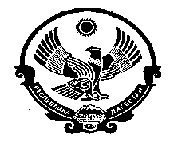 Министерство образования  Республики ДагестанУправление Образования МР «Кизилюртовский район»Муниципальное Казенное Общеобразовательное учреждение «Шушановская СОШ»ИНН  0516008363, ОГРН  1020502232398;ул. Центральная , с.Стальское,  Кизилюртовский район, Республика Дагестан, Российская Федерация, 368105.                          «УТВЕРЖДАЮ»                                                                                                                                  Директор  МКОУ                                           «Шушановская  СОШ»                                                                                                              ___________ Д.Н.Джамавов 2018г.    Положение «Об ученической производственной бригаде вМКОУ «Шушановская СОШ»1. Общие положения1.1. Настоящее положение об ученической производственной бригаде, лагеря дневного пребывания в летний период на базе муниципального образовательного учреждения Шушановской средней общеобразовательной школы (далее по тексту ученическая производственная бригада) разработано в соответствии с правилами и нормами охраны труда, техники безопасности. Создание условий для формирования у подростков позитивных жизненных навыков, связанных с реализацией социально-полезных трудовых навыков и умений.1.2. Ученическая производственная бригада - это объединение обучающихся муниципального образовательного учреждения МКОУ «Шушановская СОШ» в возрасте 14-17 лет для организации досуга в летний период и реализации социально-полезных трудовых навыков подростков.1.3. Ученическая производственная бригада открывается по приказу директора МКОУ «Шушановская СОШ».1.4. Ученическая производственная бригада имеет свое название, эмблему, девиз.1.5. За организацию и общее руководство деятельностью ученической производственной бригадой отвечает начальник ученической производственной бригады, который назначается приказом директора МКОУ «Шушановская СОШ».1.6. Финансирование ученической производственной бригады производится за счет средств местного бюджета социальной занятости, спонсоров.1.7. В своей деятельности органы управления Трудового объединения соблюдают Конвенцию ООН о правах ребенка и руководствуются Конституцией и действующими законами Российской Федерации, решениями органов управления образованием всех уровней по вопросам образования и воспитания   обучающихся;   я противопожарной защиты, санитарными правилами и нормами по устройству, содержанию и организации режима детских оздоровительных лагерей, настоящим Положением.2. Цели, задачи и принципы построения работы.2.1. Задачи деятельности ученической производственной бригады:-  адаптационная - помочь подросткам адекватно реагировать на явления и события собственной жизни и окружающего мира и выбирать оптимальные в данных условиях общественно значимый способ поведения;-  организационная  -  обеспечение системы взаимодействия различных государственных  и  общественных  структур,  направленной  на  организацию труда и досуга несовершеннолетних в условиях лета в городе;-  социально-экономическая — изыскать возможность обеспечения бесплатным питанием для несовершеннолетних в ученической производственной бригаде;-  коммуникативная  -  построение позитивной системы межличностных и межгрупповых отношений,         разносторонний         активный         досуг несовершеннолетних.2.2. Принципы построения работы:- демократия и гуманность- единство воспитательной и оздоровительной работы- развитие и сохранение традиций- инициатива и самостоятельность- учет интересов, возрастных особенностей- эмоциональная привлекательность3. Структура и организация работы ученической производственной бригады:3.1. Членом ученической производственной бригады: может быть любой учащийся, обучающийся в МКОУ «Шушановская СОШ»  8-11 класса.3.2.  Основанием для зачисления в ученическую производственную бригаду является заявление учащегося, согласие родителей 3.3.  Все виды работ осуществляются в соответствии с требованиями техники безопасности и на основании локальных актов школы.3.4. Ресурсное  обеспечение:  материально-техническое  обеспечение  на  базе школы; финансовое – бюджет разных уровней; кадровое - согласно штатного расписания. Награждение наиболее активных членов объединения производится в День Знаний.3.5. Направления трудовой деятельности: уборочные работы на территории школы и села.-   создание благоприятной, доброжелательной  атмосферы для  оптимального развития подростков, создание традиций в процессе организации трудовой деятельности..-  соответствие организационных и содержательных аспектов психологическим особенностям подросткового и раннего юношеского возраста-  возможность проведения индивидуальных психологических консультаций для детей, родителей, педагогов- работу по созданию временного разновозрастного коллектива.3.6. Дисциплина и порядок в ученической производственной бригаде поддерживается на основе уважения  человеческого  достоинства. Применение методов физического  и психологического насилия по отношению к детям не допускается.4. Права и обязанности членов ученической производственной бригады4.1. Каждый член ученической производственной бригады имеет право на:- уважение своего человеческого достоинства;-  свободу совести и информации, свободное выражение собственных взглядов, мнений, убеждений;- моральные и материальные поощрения;4.2. Каждый член ученической производственной бригады обязан:- уважать сотрудников;- выполнять режим жизни;- регулярно посещать ученическую производственную бригаду;- принимать участи в мероприятиях;- добросовестно выполнять общественные поручения;- бережно относиться к имуществу.4.3. Педагогические работники имеют право:-  выбирать и использовать методики воспитания, организации коллективных творческих дел, досуговой деятельности;4.4. Педагогические работники обязаны:- обеспечить жизнь и здоровье детей;-  строить  свою  работу  с учетом индивидуальных особенностей  развития личности;-  содействовать охране здоровья, признанию и соблюдению прав и интересов детей, в том числе через совместную работу;-  пресекать всякие попытки недостойного поведения или ненадлежащего отношения детей друг к другу.